Informacja o zgłoszeniubudowy, o której mowa w art. 29 ust. 1 pkt 1-3przebudowy, o której mowa w art. 29 ust. 3 pkt 1 lit. ainstalowania, o którym mowa w art. 29 ust. 3 pkt 3 lit. dGarwolin dnia 30.03.2022 r.B.6743.163.2022.ADI n f o r m a c  j ao braku wniesienia sprzeciwu wobec zgłoszeniaZgodnie z art. 30a pkt 3 ustawy z dnia 7 lipca 1994 roku – Prawa budowlane (Dz.U. z 2021 roku. poz. 2351z późniejszymi zmianami) informuje, że WOBEC ZGŁOSZENIA z dnia 15 lutego 2022 roku złożonego przez Panią Sylwię Nowosielską DOTYCZĄCEGO ZAMIARU PRZYSTĄPIENIA DO BUDOWY INSTALACJI GAZOWEJ DLA POTRZEB BUDYNKU MIESZKALNEGO NA DZIAŁCE NR 82/1 POŁOŻONEJ W MIEJSCOWOŚCI PARCELE RĘBKÓW GM. GARWOLIN - TUT. URZĄD NIE WNIÓSŁ SPRZECIWU.- Starosta Powiatu Garwolińskiego 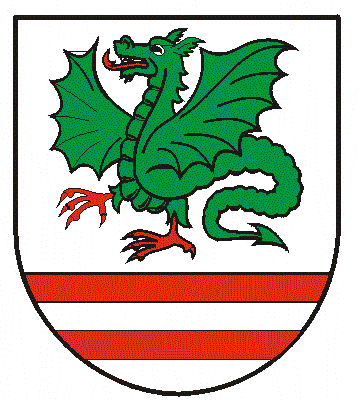 